TZKVježbamo uz Školu na Trećem.ILI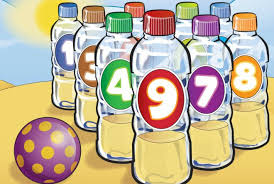 Za današnje će nam aktivnosti Tjelesne i zdravstvene kulture trebati:– 6 ili 8 plastičnih boca, jedna mala teniska loptica (ako nemate, možete je sami napraviti tako da neku staru čarapu napunite pijeskom ili nečim što imate, obložite aluminijskom folijom).– uređaj na kojemu možete gledati video– naši dragi ukućani (barem jedan/jedna).1. DIOZa početak zagrijmo ramena, glavu i vrat:Napravi 10 pokreta glavom – pogled dolje, pogled goreNapravi 10 pokreta glavom – pogled lijevo, pogled desno.Odlično!Sada naizmjenično podiži lijevo i desno rame – 20 puta.2. DIODanas ćemo vježbati uz ples. Uključite video i možete početi vježbati. Slobodno se mogu uključiti i drugi ukućani. Ponovite više puta plesne korake.https://youtu.be/rOKPCh6xjXc3. DIOSlijedi igra KUGLANJE. Ovom ćete igrom razvijati sposobnost preciznijega pogađanja u metu. Meta su plastične boce.Na udaljenosti 2 – 3 metra složi prazne plastične boce. Označi startnu poziciju za bacanje kugle.Pravila: svaki igrač ima dva pokušaja, a broje se boce koje su pale.U tablicu zapisujte broj bodova za igrače.Pobjednik je igrač s najviše bodova i on određuje koliko čučnjeva ili sklekova treba napraviti drugoplasirani, trećeplasirani i tako dalje.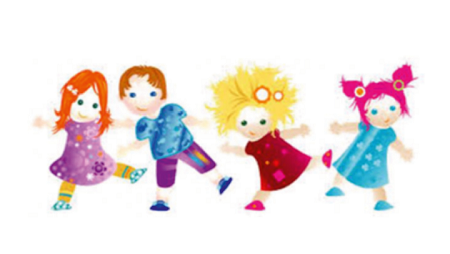 Za kraj, zaplešimo još jednom uz video.https://youtu.be/rOKPCh6xjXcIGRAČ 1IGRAČ 2IGRAČ 31.BACANJE2.BACANJE3.BACANJE4.BACANJE